«Конспект НОД. Аппликация.Тема «Украшение салфетки мордовским орнаментом»Цель: учить создавать мордовский орнамент из геометрических фигур разной величины и формы, воспитывать интерес к аппликации, развивать творческие способности детей.Материалы: альбомный лист с нарисованным контуром салфетки, клей ПВА, кисточка для клея «щетина №3», цветная бумага черная и красная с вырезанными треугольниками, элемент орнамента «мордовская звездочка» красного цвета.Ход занятия:Воспитатель: Здравствуйте ребята. (Дети здороваются) Ребята, скажите, в каком городе мы живем? – (в Рузаевке).Воспитатель: Правильно, мы живем с вами в городе Рузаевка. А Саранск – это столица Республики…. (Мордовия).Воспитатель: Правильно, ребятки Саранск - это столица республики Мордовия. Мордовия – это наша малая родина. У мордовского народа, как и у других народов нашей страны, есть свои обычаи, свои традиции и свой орнамент. –  А что такое орнамент? Орнамент  –  это художественное украшение, узор, построенные на ритмическом чередовании геометрических или изобразительных элементов, использующих растительные и животные мотивы. Наш народ очень трудолюбивый. В старину не было ни швейных машин, ни станков, а все делали своими руками. Шили, вязали, ткали, вырезали из дерева, лепили из глины. Свою одежду, предметы быта мордовский народ украшал узором  –  орнаментом. Давайте посмотрим вот на эту салфетку. (Рассматривание салфеточки).Воспитатель: Сегодня мы с вами украсим салфеточку мордовским орнаментом.        Приклеиваем полученные треугольники по углам салфетки. Уголочек треугольника должен смотреть в угол салфетки. Клей набираем на кисть, намазываем фигуру (треугольник красного цвета) клеем, обязательно на клеёнке, начиная с середины, постепенно переходя к краям. Положим кисть, взяли фигуру обеими руками и прикладываем на то место, где она лежала, прижать тряпочкой, промокнув лишний клей.Потом на этот же треугольник приклеиваем треугольник поменьше черного цвета так, чтобы уголок смотрел в уголок красного треугольника, но чуть пониже, то есть он должен выйти за край красного треугольника. Затем мы точно так же приклеиваем остальные треугольники.Потом в центр салфетки приклеиваем восьмиконечную мордовскую звезду. Все, салфетка готова.Самостоятельная работа детей.Дети аккуратно вырезают квадратики, разрезают по линии по диагонали. В случае необходимости напоминает, поправляет положение пальцев, держащих ножницы. Воспитатель следит за тем, чтобы дети правильно держали ножницами. После того, как все детали вырезаны, проводим физкультминутку.ФизкультминуткаА в лесу растёт черника,Земляника, голубика.Чтобы ягоду сорвать,Надо глубже приседать. (Приседания.)Нагулялся я в лесу.Корзинку с ягодой несу. (Ходьба на месте.)По окончании работы, воспитатель предлагает положить салфетки на стол - пусть они подсохнут.Выставка аппликаций. Воспитатель выставляет все работы на доске, отмечает красивое сочетание цветов, дети рассматривают работы.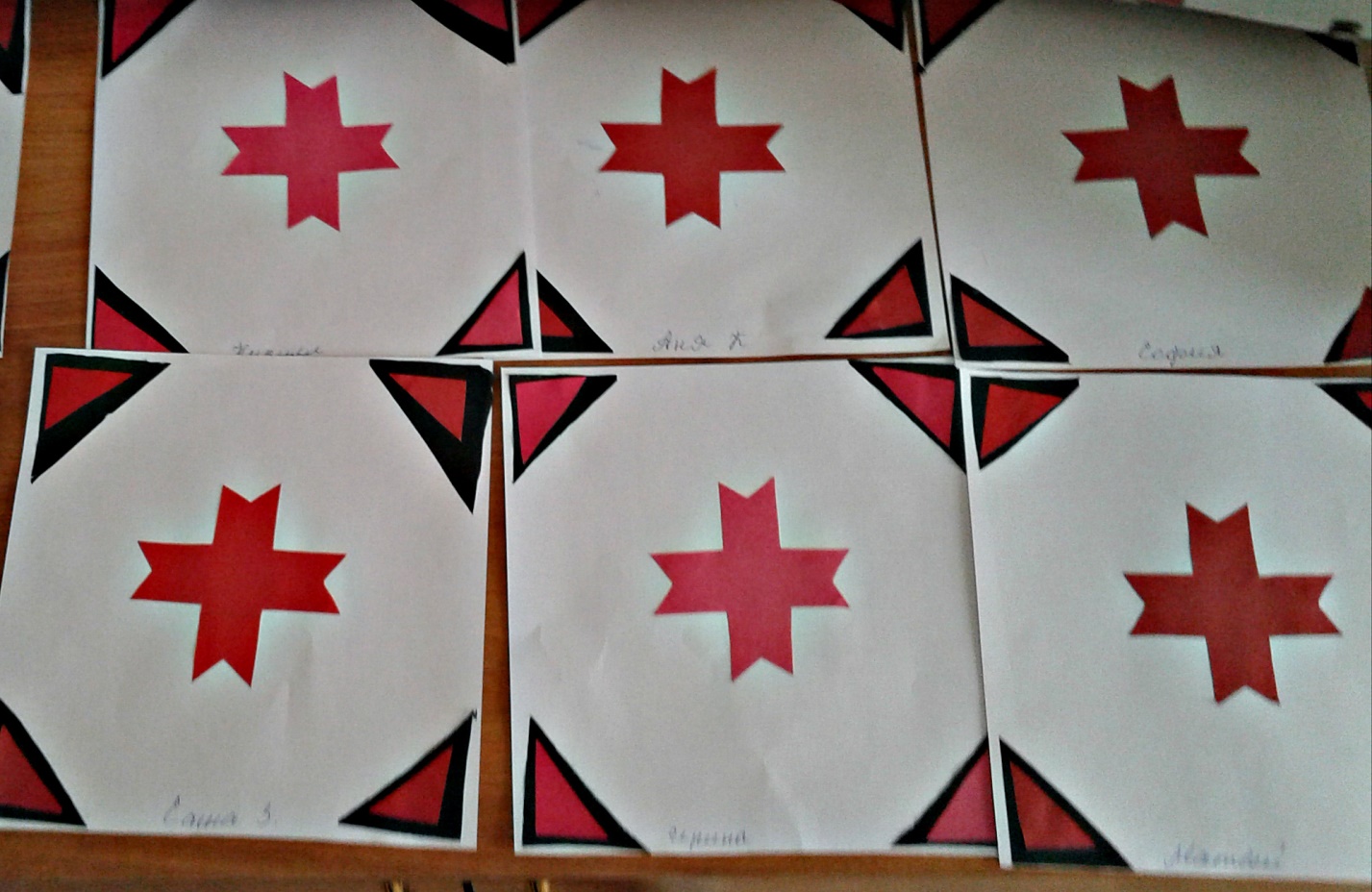 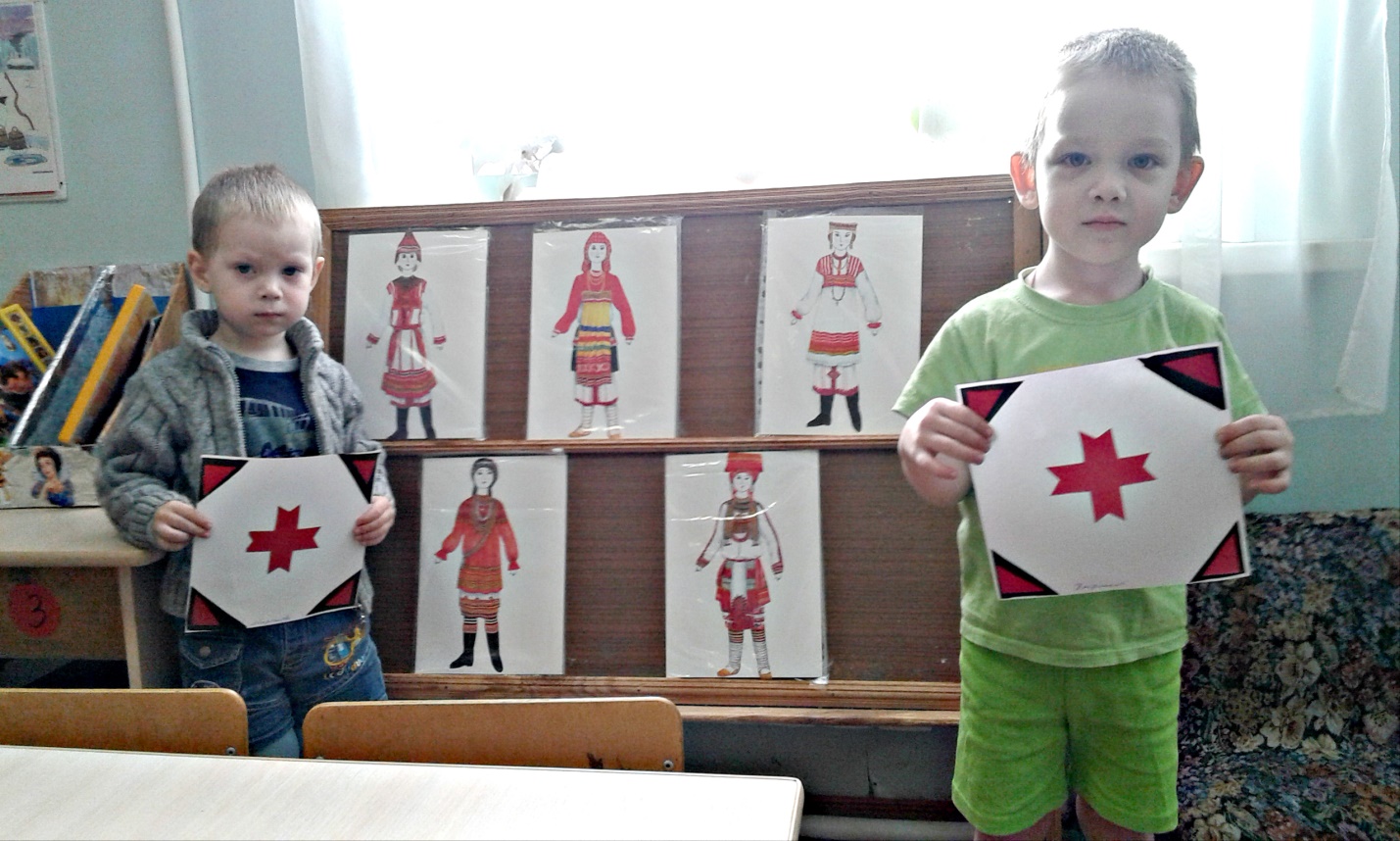 